MánudagurÞriðjudagurMiðvikudagurFimmtudagurFöstudagur8:00-8:40Söngur
Heimastofa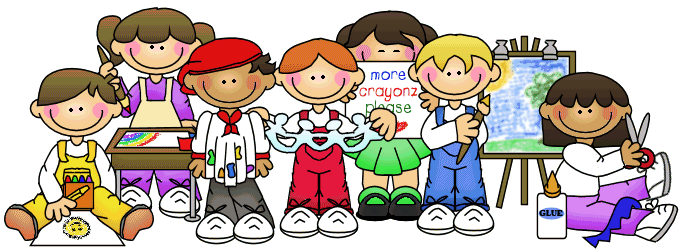 Læsi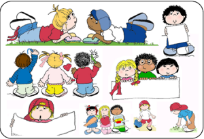 Verklegar smiðjurLæsi / stærðfræði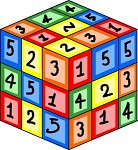 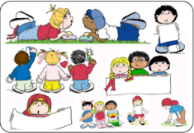 Heimastofa8:40-9:20Íþróttir 
William Geir, 
Ragna Dögg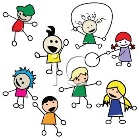 Verklegar smiðjurLæsi / stærðfræði9:20-9:40FrímínúturFrímínúturFrímínúturFrímínúturFrímínútur9:40-10:20LæsiStærðfræði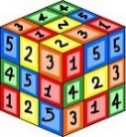 Bekkjarfundur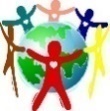 Íþróttir 
William Geir, 
Ragna DöggMyndmennt 
Ólöf Þóranna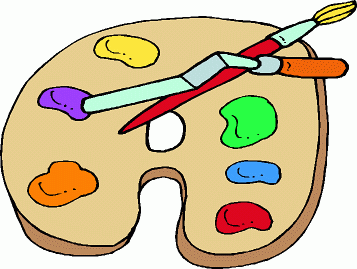 10:20-11:00LæsiTónmennt
Egill Jónsson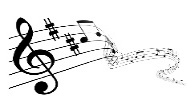 Íþróttir
William Geir, 
Ragna Dögg
StærðfræðiMyndmennt 
Ólöf Þóranna11:00-11:20MaturMaturMaturMaturMatur11:20-11:40FrímínúturFrímínúturFrímínúturFrímínúturFrímínútur11:40-12:20Stærðfræði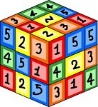 Náttúru-/samfélagsfræði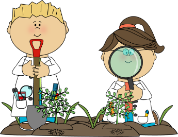 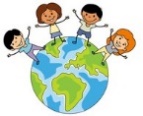 Læsi / Stærðfræði 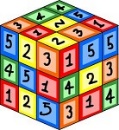 Enska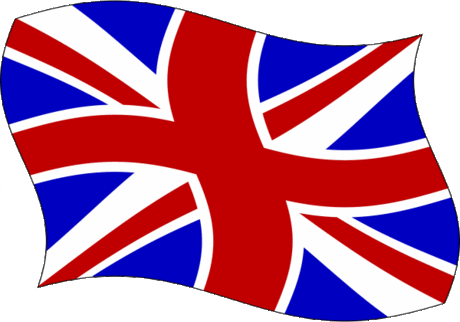 HeimastofaTrúarbragðafræði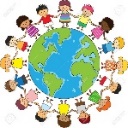 Náttúru-/samfélagsfræðiLæsi / Stærðfræði Upplýsingatækni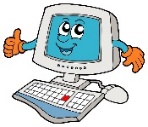 Heimastofa